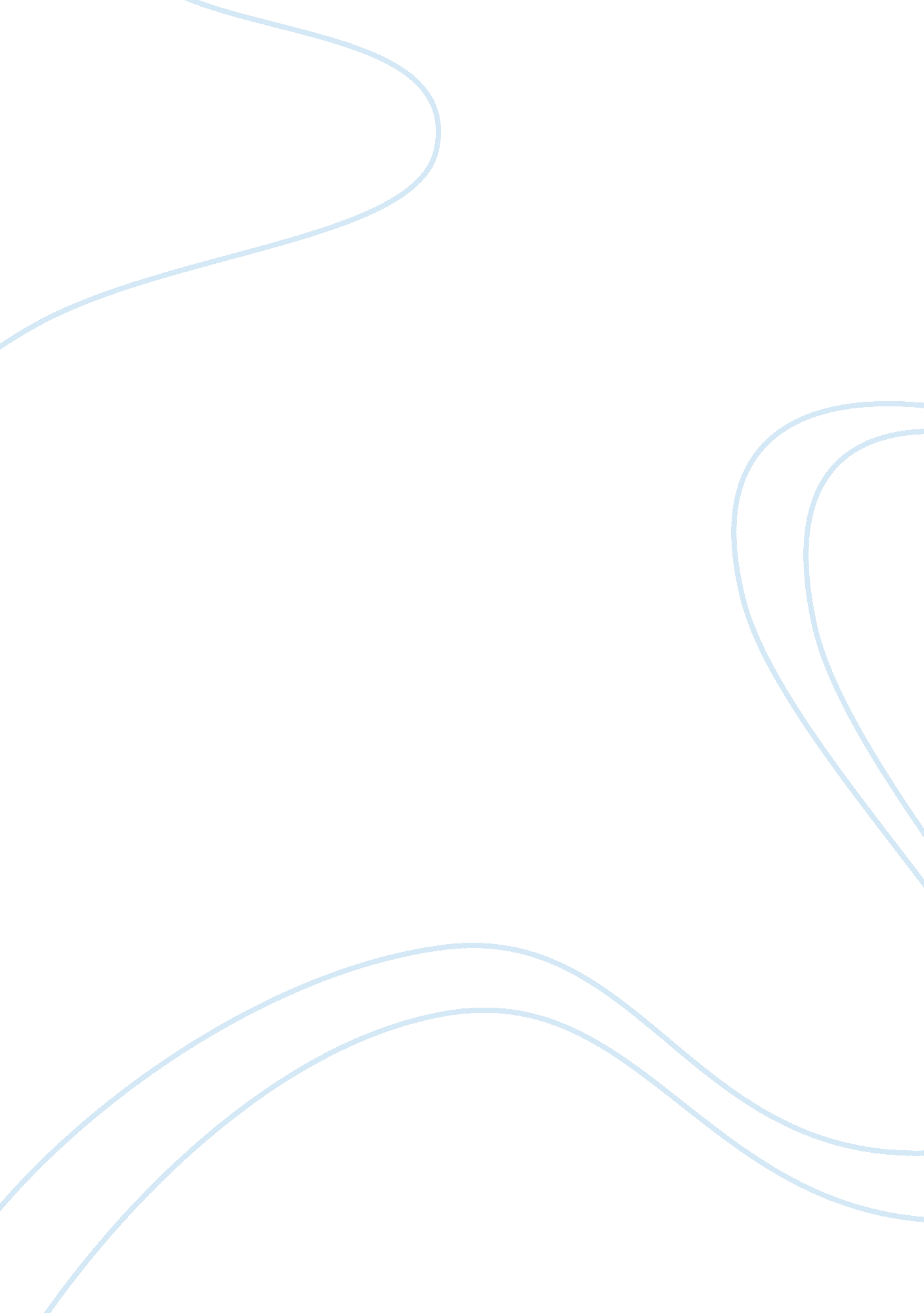 To what end military power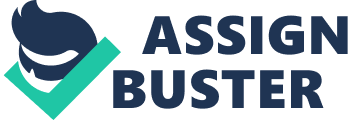 In an essay I read titled " To What End Military Power?" by Robert J. Art he looks at how and when force should be used. He suggests that there are four purposes of using forces: defensive, deterrent, compellent, and swaggering. Considering their usefulness today. What do you think Art means by his final quote that `The best way to keep the peace is first to prepare for war`? Military power or military assistance is not relevant to America’s policy. Rather military action is secondary even third to military assistance policy. This is due to internal administrative problems such as demilitarization or the commercialization of the military, political subversion, and not direct military attack is not in the official agenda of American military after its experience during Korean War. Globalization, in turn, opens up the door for the American to become vulnerable toward attacks from the global nations. Hence, our defense must be powerful. America is being put into a containment policy and is elevated to its commitment to defend other countries. It is compelling the military use in foreign policy. This policy increases the defense budget because it requires, besides military or defense equipment and accessories, administrative strategic and alliances in the forms of military commitments and military intervention. Question#2 (145 words) 
What is redundancy and why is it necessary when looking at transformation of the military. Redundancy is to simulate the military administrative structure and functional concepts which was established early in the previous American warfare but with some modification. Some of the redundancies, with a transformation strategy, may include forcible entry of mounted forces, establishment and enhancement of battle command, enhancement of soldiers, platforms, and forces protection capabilities, enhancement of theatre support capabilities, deployment and support infrastructure. In addition, the key functional concepts of the military are the creation of modularity, tailored and multifunction forces that can be rapidly deployed; increasing special operation forces; enhancing explosive ordinance disposal capabilities; enhancing security and protection capabilities; enhancing comprehensive medicaldiagnostic, prevention and treatment capabilities to the soldiers; increasing effort of counter-terrorism; and deploying support infrastructure as just-in-time soldiers inventory. As part of joint functional concepts, the redundancies require inter-dependencies in terms such as joint battle command, joint fires and effects, joint air and missile defense, joint force projection, and joint containment. 